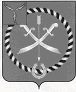 СОБРАНИЕ ДЕПУТАТОВ РТИЩЕВСКОГО МУНИЦИПАЛЬНОГО РАЙОНА САРАТОВСКОЙ ОБЛАСТИРЕШЕНИЕ от 19 ноября 2019 года № 55-335Об официальном источнике опубликования нормативных  правовых актов Собрания депутатов Ртищевского муниципального района В соответствии со статьёй 47 Федерального закона от 6 октября . №131-ФЗ «Об общих принципах организации местного самоуправления в Российской Федерации», статьёй 44 Устава Ртищевского муниципального района Саратовской области Собрание депутатов Ртищевского муниципального района РЕШИЛО:Избрать официальным источником опубликования нормативных правовых актов Собрания депутатов Ртищевского муниципального района или соглашений, заключенных между органами местного самоуправления: периодическое печатное издание газету «Перекрёсток России», учредителями которой являются Министерство информации и печати Саратовской области, администрация Ртищевского муниципального района Саратовской области, МУП «Редакция Ртищевской газеты «Перекрёсток России»;  периодическое  печатное издание «Вестник Ртищевского района», учредителем которого является администрация Ртищевского муниципального района Саратовской области;официальное сетевое издание «Перекресток России», доменное имя сайта в информационно-телекоммуникационной сети «Интернет»: pr-gazeta.ru, зарегистрированное Федеральной службой по надзору в сфере связи, информационных технологий и массовых коммуникаций, регистрационный номер и дата принятия решения о регистрации: серия Эл № ФС77-74357 от 19 ноября 2018 года.Установить, что официальным опубликованием нормативных правовых актов Собрания депутатов Ртищевского муниципального района признается первая публикация их полного текста в периодических  печатных изданиях «Вестник Ртищевского района» или газете «Перекрёсток России». В случае опубликования (размещения) полного текста муниципального правового акта в официальном сетевом издании объемные графические и табличные приложения к нему в печатном издании могут не приводиться.Признать утратившим силу решение Собрания депутатов Ртищевского муниципального района от 24 сентября 2015 года № 8-48 «Об официальном источнике опубликования нормативных правовых актов Собрания депутатов    Ртищевского муниципального района». Опубликовать настоящее решение в периодическом  печатном издании «Вестник Ртищевского района» и разместить на официальном сайте администрации Ртищевского муниципального района Саратовской области в информационно-телекоммуникационной сети «Интернет» www.rtishevo.sarmo.ru. Настоящее решение вступает в силу со дня его официального опубликования.Контроль за исполнением настоящего решения возложить на постоянную депутатскую комиссию Собрания депутатов Ртищевского муниципального района по работе с территориями, законности, защите прав граждан и использованию муниципальной собственности.Председатель Собрания депутатовРтищевского муниципального района                                   	      Н.А. АгишеваГлава Ртищевскогомуниципального района				          		     С.В. Макогон